AKCE NA LEDEN 2021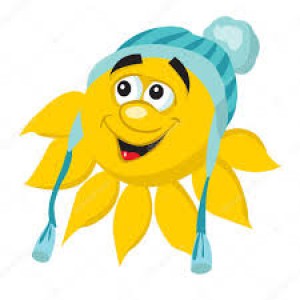  V pátek 22. 1. dopoledne:"Sněhuláčkovy radovánky""Milé děti, přijďte do mateřské školy jako sněhuláci, čeká nás veselý den plný aktivit, pokusů a soutěží". 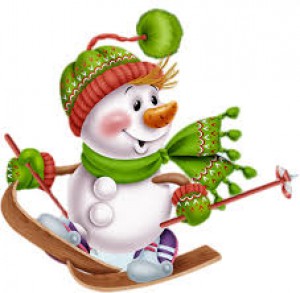 